РФСаратовская областьВольский муниципальный районШирокобуеракское муниципальное образованиеПРОТОКОЛ Собрания граждан Широкобуеракского муниципального образования                                                                            Место проведения    						              Здание администрации							          Время проведения                                                                            1400 час. 21.11.2017 г.                                                                            Присутствовало 15 чел. Присутствовали:- Глава Широкобуеракского муниципального образования – Симонова Галина Федоровна- депутаты Совета Широкобуеракского муниципального образования- руководители учреждений всех форм собственности Широкобуеракского муниципального образования.Председатель собрания - Глава Широкобуеракского муниципального образования – Симонова Г.Ф.Секретарь собрания – специалист администрации Широкобуеракского муниципального образования – Сидоренко И.П.ПОВЕСТКА ДНЯ1. Презентация Проектного решения муниципальной программы «Формирование комфортной среды  на территории  Широкобуеракского муниципального образования Вольского муниципального района Саратовской области на 2018-2022 годы».2. Обсуждение предложенного проекта «Формирование комфортной среды  на территории  Широкобуеракского муниципального образования Вольского муниципального района Саратовской области на 2018-2022 годы».СЛУШАЛИ:1.  Симонова Г.Ф. - ознакомила присутствующих с составом президиума и ознакомила с повесткой собрания.2. Основной докладчик: Симонова Г.Ф. - рассказала присутствующим о предложенном проекте муниципальной программы «Формирование комфортной среды  на территории  Широкобуеракского муниципального образования Вольского муниципального района Саратовской области на 2018-2022 годы». Рассказала о субсидиях из федерального и областного бюджетов на реализацию данного проекта муниципальной программы. Предложила обсудить представленное проектное решение. Рассказала присутствующим о порядке представления предложений заинтересованных лиц.Первый вопрос вынесен на голосование.ГОЛОСОВАЛИ:«За» - 15(пятнадцать), «ПРОТИВ» - 0(ноль),  «ВОЗДЕРЖАЛИСЬ» - 0(ноль)Предложение принято единогласно.По 2 вопросу повестки дня ВЫСТУПИЛ: Гаврилин С.П. - предложил одобрить проект муниципальной программы «Формирование комфортной среды  на территории  Широкобуеракского муниципального образования Вольского муниципального района Саратовской области на 2018-2022 годы».Предложение вынесено на голосование:ГОЛОСОВАЛИ:«За» - 15(пятнадцать), «ПРОТИВ» - 0(ноль),  «ВОЗДЕРЖАЛИСЬ» - 0(ноль)Предложение принято единогласно.СЛУШАЛИ:С заключительным словом выступила Симонова Г.Ф., она проинформировала всех присутствующих о возможности любого гражданина Широкобуеракского муниципального образования принять участие в выборе мероприятий по благоустройству общественных территорий. С порядком сроков предоставления, рассмотрения и оценки предложений заинтересованных лиц, о включении территорий подлежащих благоустройству в 2018-2022 годах и формой Предложения, а так же с составом общественной комиссии по проведению отбора предложений заинтересованных лиц можно ознакомиться на официальном сайте в сети Интернет www.Вольск.РФ. Председатель собрания 							Г.Ф. СимоноваСекретарь собрания 							И.П. Сидоренко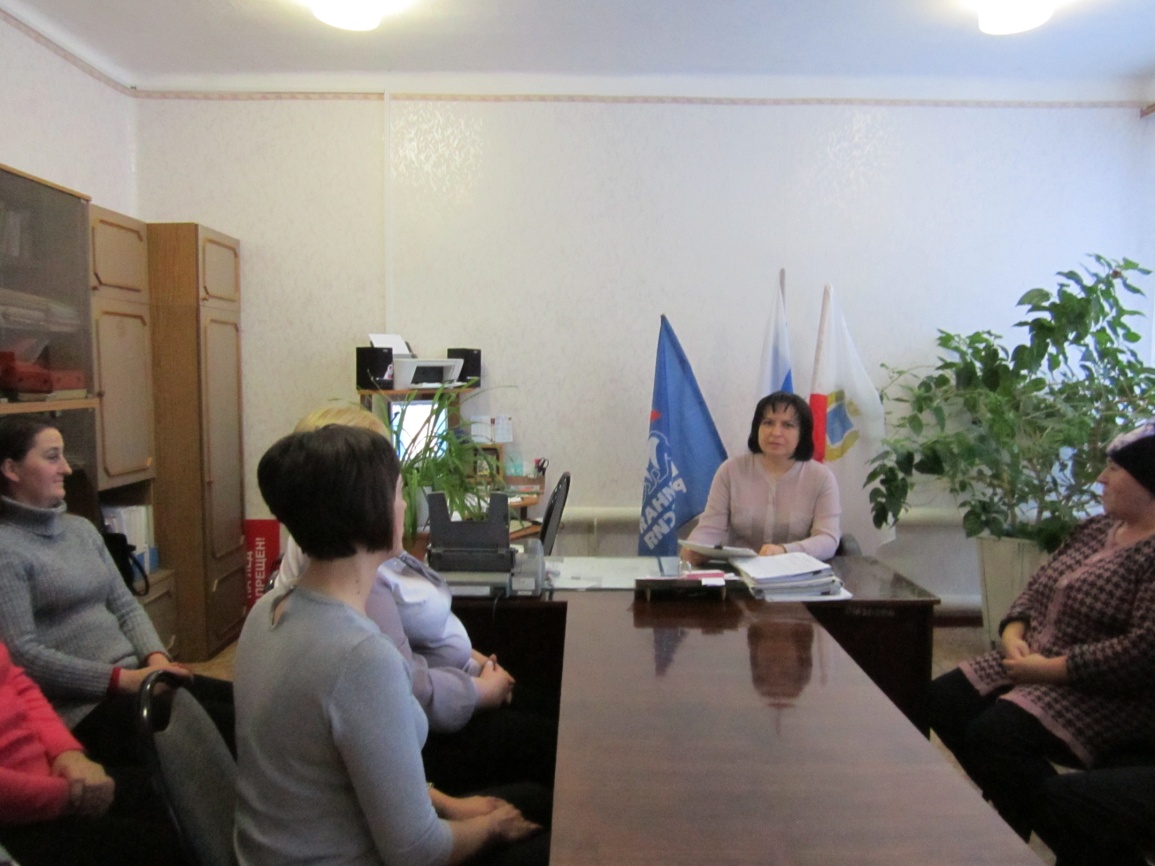 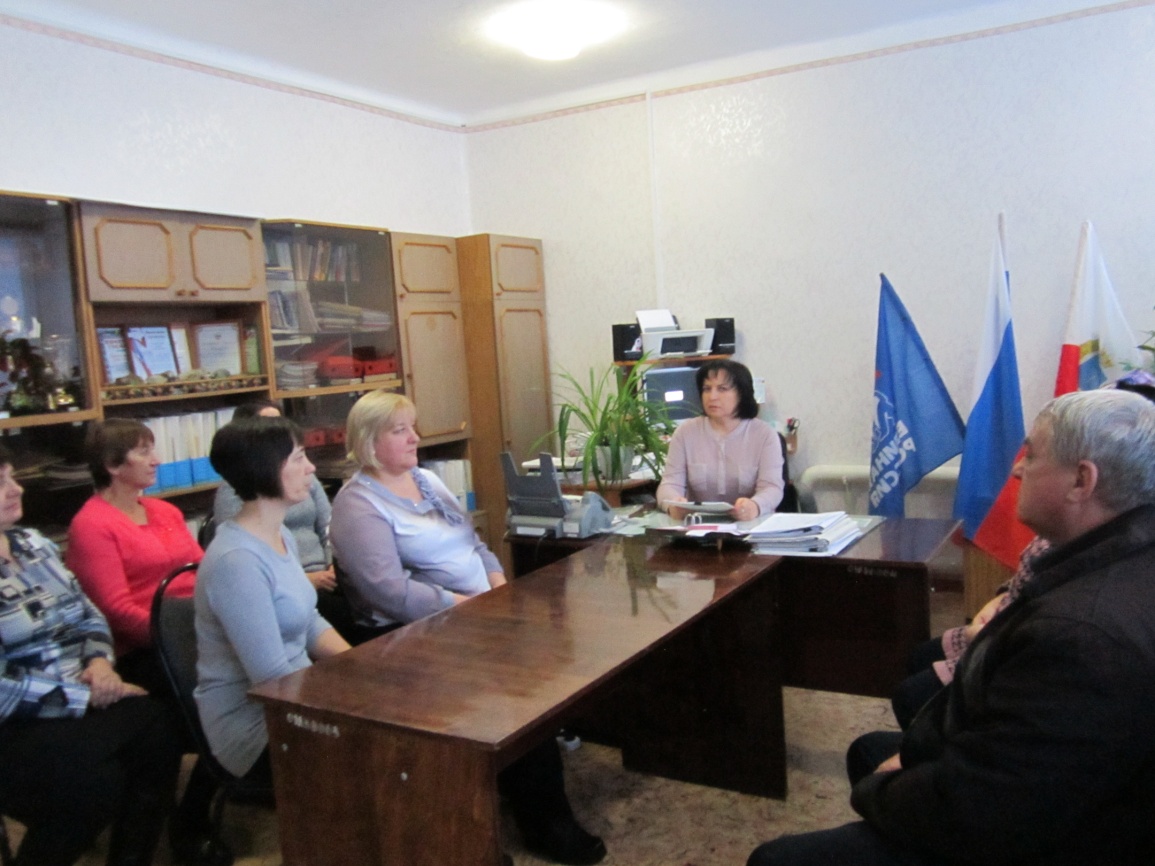 